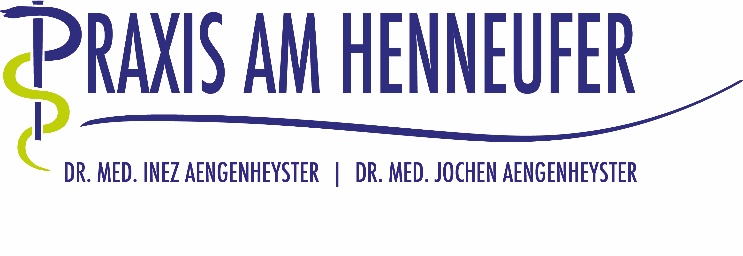 ANAMNESE-BOGENDamit wir Ihnen in allen Fragen der Gesundheit optimal zur Seite stehen können, brauchen wir viele Informationen von Ihnen, z.B. zu Ihrer Krankheitsgeschichte, Ihrem Lebensumfeld, Ihrer Familiengeschichte.Diese Informationen erfassen wir in diesem ausführlichen Anamnesebogen. Vielen Dank für Ihr Bemühen!Patient:Name: ______________________________		Vorname: _________________________Geb. am: _______________________		Geburtsort/ Land: __________________________Weiblich: ___              Männlich: ___                 Größe: ________ cm            Gewicht: _________ kgBeruf: _____________Ihre Gewohnheiten		Rauchen Sie?				Ja	Nein	Wieviel_____________	Seit wann__________Trinken Sie regelmäßig Alkohol?	Ja	Nein	Wie oft? ____________ Welchen__________Haben Sie viel Streß?			Ja	Nein	Welchen? ____________________________Treiben Sie Sport? 			Ja	Nein	Welchen und wieviel____________________Essen Sie frisches Gemüse?		Ja	Nein	Selten		Häufig		täglichEssen Sie Fleisch und Wurst?		Ja	Nein	Selten		häufig		täglichSchlafen Sie ausreichend?		J	Nein	Wieviel Stunden pro Nacht? ________Haben Sie Beschwerden mit Kopf/Hals Schilddrüse/ Zähnen?	Ja	Nein	Welche: _____________________________Herz/Kreislaufsystem?			Ja	Nein 	Welche: ______________________________Lunge / Atemwege?			 Ja	Nein	Welche: ______________________________Nieren/ Harnsystem/ Genital/ Sexualität?	Ja	Nein	Welche:________________________Nerven/ Knochen/ Muskeln/ Gelenke?	Ja	Nein	Welche_______________________________Haut?					Ja	Nein	Welche ______________________________Sonstige Beschwerden:_______________________________________________________________Erkrankungen in der Familie?__________________________________________________________Besitzen Sie einen Impfausweis?	 Ja	Nein(Bitte beim nächsten Mal, spätestens zum nächsten Check up mitbringen, wir überprüfen gerne Ihren Impfstatus)Wann waren Sie das letzte Mal beim Arzt: _______________________                        Weswegen: ________________________________________________Wann war der letzte Check Up?: ________________________________Bitte nennen Sie und Name und Adresse des vorherigen Hausarztes:……………………………………………………………………………….……………………………………………………………………………………………………………………………………………………………….Welche Medikamente nehmen Sie und wie oft am Tag(Falls Sie einen Medikamentenplan haben, bitte mitbringen)Nennen Sie bitte Krankenhausaufenthalte, OperationenBei Bedarf kontaktieren Sie mich bitte 0	Per Telefon unter folgender Nummer: ____________________________________________0	Per email unter folgender E-Mail-Adresse: _________________________________________0	Per Post unter folgender Anschrift: _______________________________________________Datum: _________________		Unterschrift:_____________________________________Vielen Dank!NameMorgens Mittags AbendsWann